[TITTELEN PÅ ARRANGEMENTET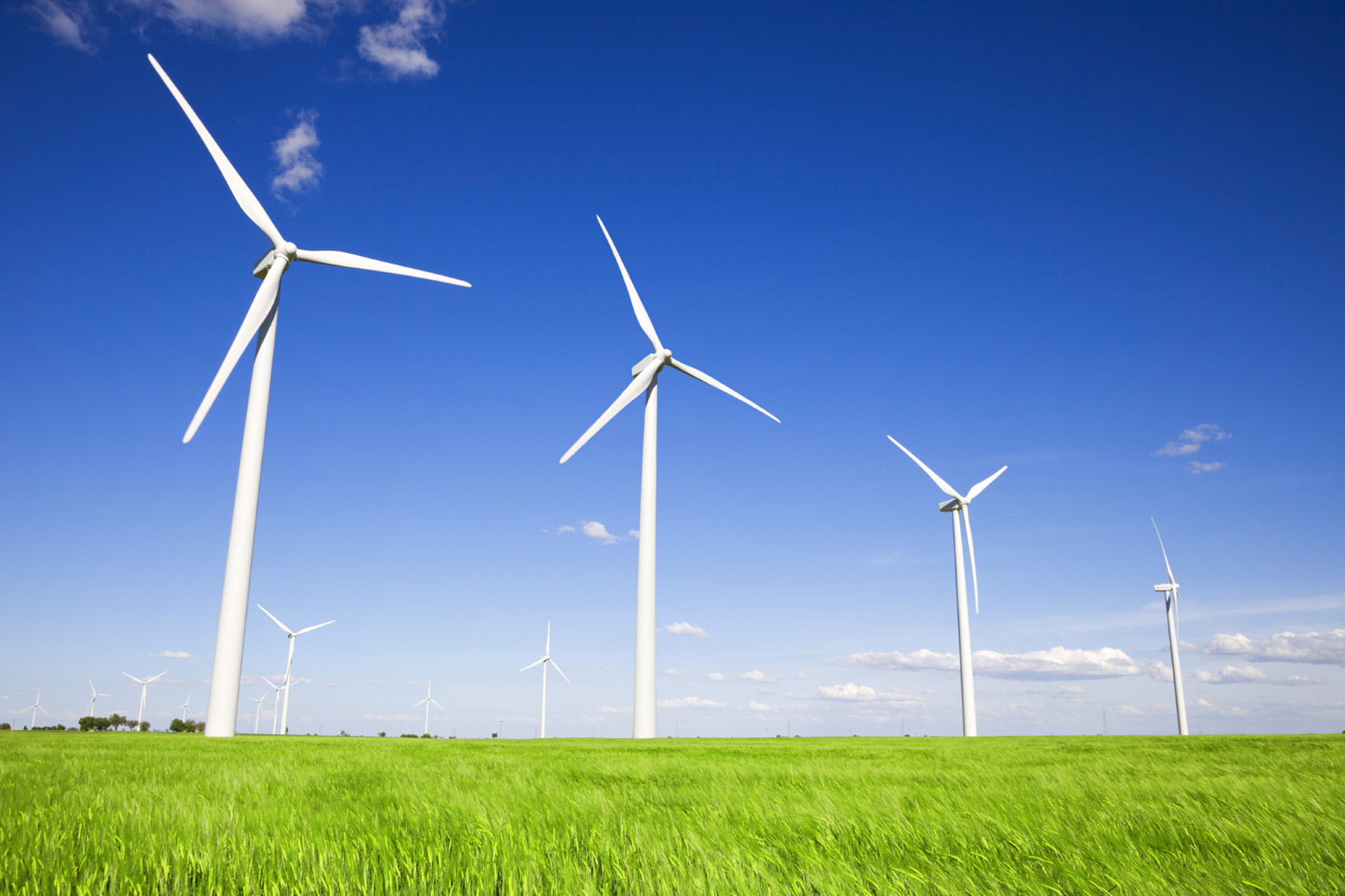 [Undertittel/hendelsesbeskrivelse[Hvis du vil erstatte en plassholdertekst (som denne), velger du den, og begynner deretter å skrive. (Ikke inkluder mellomrom til høyre eller venstre for tegnene i det merkede området.)][Hvis du vil erstatte bildet, sletter du det. Klikk deretter på Bilde på Sett inn-fanen.][Trenger du å legge til tekst? I Stiler-gruppen på Hjem-fanen kan du ta i bruk en av formateringene du ser i dette flyveblad med bare ett klikk.][Arrangementsdato]   [Arrangementsstidspunkt][Navn på lokalet], [Gateadresse], [Poststed, postnummer][Nettadresse], [E-post]